GeldBedürfnisseSchön, dass du dabei bist! 
Gib für jede Aussage an, ob sie auf dich zutrifft oder nicht. Berechne dann die Summe und den Mittelwert (siehe Beispiel unten). Trage danach den Mittelwert ins Spinnennetz auf Seite 5 ein. So findest du heraus, welche Bedürfnisse für dich besonders wichtig sind und welche weniger.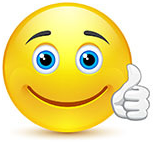 Das Spinnennetz der Bedürfnisse von _____________________ (Vorname)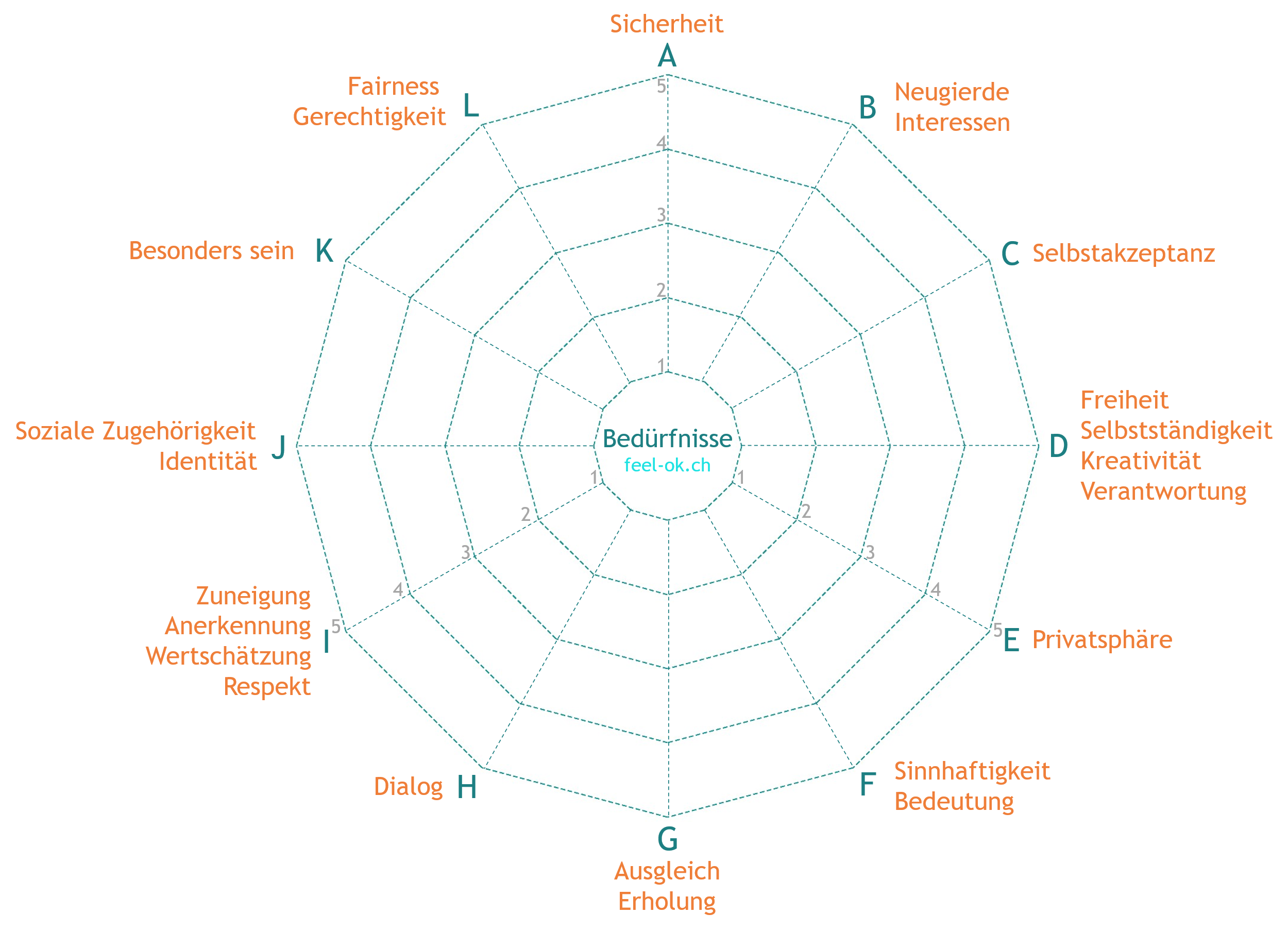 Das Spinnennetz der Bedürfnisse von Lara 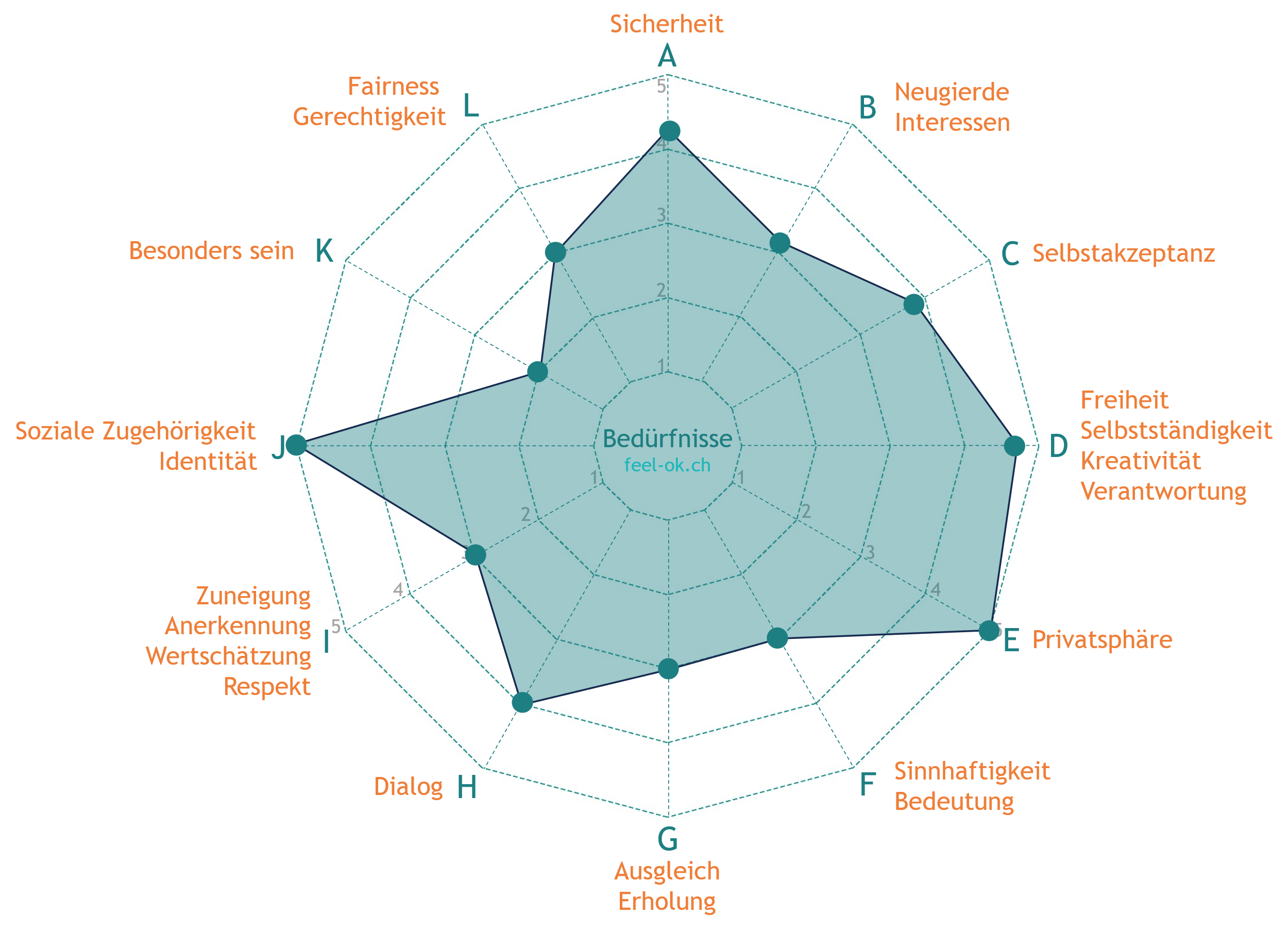 Dies ist ein Beispiel, damit du siehst, wie der Selbsttest funktioniert.Du hast Lust, NeinEher nein Zum TeilEher JaJaSpaghetti zu essen.12345Gemüse zu essen.12345Früchte zu essen12345Summe =1212121212/ 3/ 3/ 3/ 3/ 3Mittelwert (M) =4.04.04.04.04.0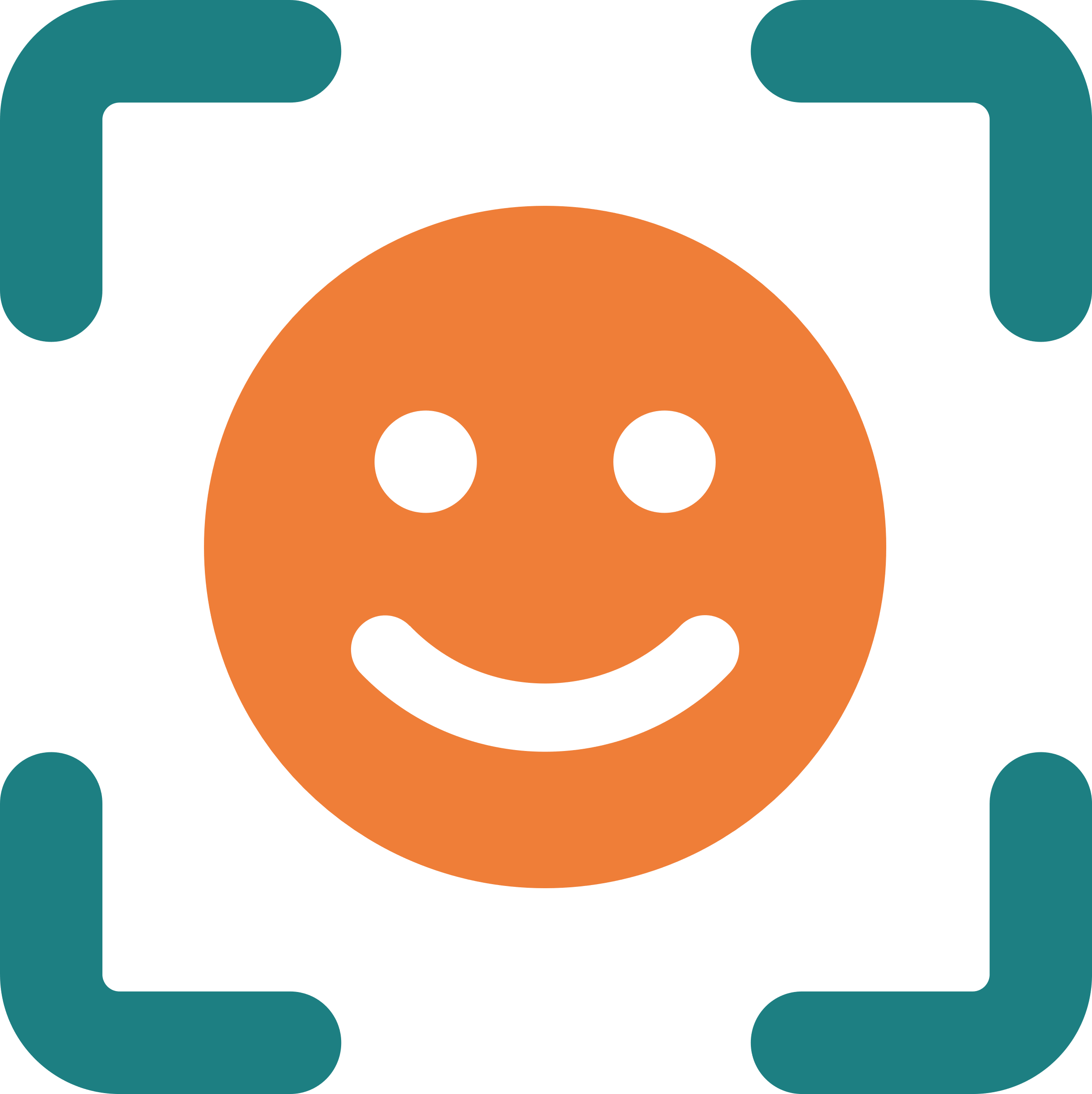 Und los geht's. Du bist dran...ADu hast das Bedürfnis, NeinEher nein Zum TeilEher JaJadich vor Gefahren zu schützen.12345deine Zukunft vorausplanen zu können.12345dich auf die Menschen um dich herum verlassen zu können.12345Summe =/ 3/ 3/ 3/ 3/ 3Mittelwert (M) =Mittelwert auf Seite 5übertragen (A)Mittelwert auf Seite 5übertragen (A)Mittelwert auf Seite 5übertragen (A)Mittelwert auf Seite 5übertragen (A)Mittelwert auf Seite 5übertragen (A)BDu hast das Bedürfnis,NeinEher nein Zum TeilEher JaJaNeues zu entdecken.12345dein Wissen zu erweitern.12345deine Fähigkeiten zu verbessern.12345Summe =/ 3/ 3/ 3/ 3/ 3Mittelwert (M) =Mittelwert auf Seite 5übertragen (B)Mittelwert auf Seite 5übertragen (B)Mittelwert auf Seite 5übertragen (B)Mittelwert auf Seite 5übertragen (B)Mittelwert auf Seite 5übertragen (B)CDu hast das Bedürfnis,dich so anzunehmen, wie du bist.12345dich mit dir selbst wohlzufühlen.12345deine Stärken zu erkennen.12345deine Schwächen wohlwollend zu akzeptieren.12345Summe =/ 4/ 4/ 4/ 4/ 4Mittelwert (M) =Mittelwert auf Seite 5übertragen (C)Mittelwert auf Seite 5übertragen (C)Mittelwert auf Seite 5übertragen (C)Mittelwert auf Seite 5übertragen (C)Mittelwert auf Seite 5übertragen (C)DDu hast das Bedürfnis,eigene Entscheidungen zu treffen.12345Verantwortung zu übernehmen.12345deine Fähigkeiten einzusetzen.12345kreativ zu sein.12345Summe =/ 4/ 4/ 4/ 4/ 4Mittelwert (M) =Mittelwert auf Seite 5übertragen (D)Mittelwert auf Seite 5übertragen (D)Mittelwert auf Seite 5übertragen (D)Mittelwert auf Seite 5übertragen (D)Mittelwert auf Seite 5übertragen (D)EDu hast das Bedürfnis,Zeit allein zu verbringen.12345nach einem privaten Raum, in den du dich zurückziehen kannst.12345deine Gedanken und Gefühle auszudrücken, ohne dass andere davon erfahren.12345Summe =/ 3/ 3/ 3/ 3/ 3Mittelwert (M) =Mittelwert auf Seite 5übertragen (E)Mittelwert auf Seite 5übertragen (E)Mittelwert auf Seite 5übertragen (E)Mittelwert auf Seite 5übertragen (E)Mittelwert auf Seite 5übertragen (E)FDu hast das Bedürfnis,NeinEher nein Zum TeilEher JaJadass das, was du machst, nützlich ist.12345zu verstehen, warum das, was du machst, sinnvoll ist.12345deinem Leben einen Sinn zu geben.12345Summe =/ 3/ 3/ 3/ 3/ 3Mittelwert (M) =Mittelwert auf Seite 5übertragen (F)Mittelwert auf Seite 5übertragen (F)Mittelwert auf Seite 5übertragen (F)Mittelwert auf Seite 5übertragen (F)Mittelwert auf Seite 5übertragen (F)GDu hast das Bedürfnis,Stress abzubauen.12345Dinge zu tun, die dir Freude bereiten.12345deine Energiereserven wieder aufzufüllen.12345Summe =/ 3/ 3/ 3/ 3/ 3Mittelwert (M) =Mittelwert auf Seite 5übertragen (G)Mittelwert auf Seite 5übertragen (G)Mittelwert auf Seite 5übertragen (G)Mittelwert auf Seite 5übertragen (G)Mittelwert auf Seite 5übertragen (G)HDu hast das Bedürfnis,zu reden.12345Lösungen mit anderen zu finden12345Ideen, Wissen und Erfahrungen auszutauschen.12345Summe =/ 3/ 3/ 3/ 3/ 3Mittelwert (M) =Mittelwert auf Seite 5übertragen (H)Mittelwert auf Seite 5übertragen (H)Mittelwert auf Seite 5übertragen (H)Mittelwert auf Seite 5übertragen (H)Mittelwert auf Seite 5übertragen (H)IDu hast das Bedürfnis,akzeptiert zu werden.12345geliebt oder gemocht zu werden.12345geschätzt oder respektiert zu werden.12345Summe =/ 3/ 3/ 3/ 3/ 3Mittelwert (M) =Mittelwert auf Seite 5übertragen (I)Mittelwert auf Seite 5übertragen (I)Mittelwert auf Seite 5übertragen (I)Mittelwert auf Seite 5übertragen (I)Mittelwert auf Seite 5übertragen (I)JDu hast das Bedürfnis, NeinEher nein Zum TeilEher JaJadich mit einer Gruppe verbunden zu fühlen.12345gemeinsame Ansichten oder Eigenschaften mit anderen zu teilen.12345Summe =/ 2/ 2/ 2/ 2/ 2Mittelwert (M) =Mittelwert auf Seite 5übertragen (J)Mittelwert auf Seite 5übertragen (J)Mittelwert auf Seite 5übertragen (J)Mittelwert auf Seite 5übertragen (J)Mittelwert auf Seite 5übertragen (J)KDu hast das Bedürfnis,dich als einzigartiges Wesen wahrzunehmen.12345dich von anderen zu unterscheiden.12345Summe =/ 2/ 2/ 2/ 2/ 2Mittelwert (M) =Mittelwert auf Seite 5übertragen (K)Mittelwert auf Seite 5übertragen (K)Mittelwert auf Seite 5übertragen (K)Mittelwert auf Seite 5übertragen (K)Mittelwert auf Seite 5übertragen (K)LDu hast das Bedürfnis,dass alle die gleichen Rechte und Pflichten haben. 12345dass niemand benachteiligt wird.12345Summe =/ 2/ 2/ 2/ 2/ 2Mittelwert (M) =Mittelwert auf Seite 5übertragen (L)Mittelwert auf Seite 5übertragen (L)Mittelwert auf Seite 5übertragen (L)Mittelwert auf Seite 5übertragen (L)Mittelwert auf Seite 5übertragen (L)Das ist das Spinnennetz deiner Bedürfnisse. Trage die Mittelwerte ein, die du mit dem Selbsttest berechnet hast. Ein Beispiel findest du auf Seite 6.Jetzt kennst du deine Bedürfnisse. Wie äussern sie sich? Mit welchen Wünschen befriedigst du deine Bedürfnisse? Spannende Informationen zu diesem wichtigen Thema findest du auf 
feel-ok.ch/konsum-1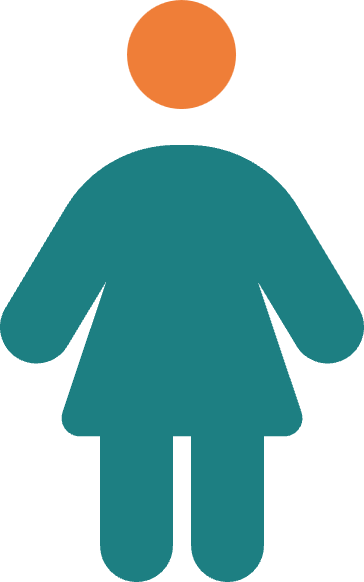 Dieses Beispiel zeigt, wie die Mittelwerte in das Spinnennetz eingetragen werden. Lara hat z.B. einen Mittelwert von 4,2 für das Bedürfnis nach Sicherheit, 3,1 für das Bedürfnis, neugierig zu sein usw.